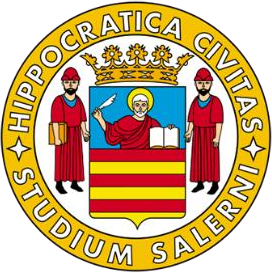 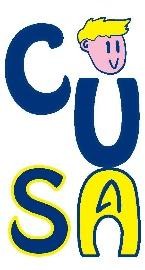 Distinta Giocatori Calcio a 5TorneoSUMMER LEAGUE C.U.S.LA DISTINTA DI GIOCO DEVE ESSERE COMPILATA IN OGNI SUA SINGOLA PARTE E CONSEGNATA ALL'ARBITRO ALMENO 15' PRIMA DELL'INIZIOIL SOTTOSCRITTO DIRIGENTE RESPONSABILE/ACCOMPAGNATORE DICHIARA CHE GLI ATLETI SOPRA ELENCATI SONO IN POSSESSO DI REGOLARE TESSERAMENTO CUS.Firma Del Capitano o Del Dirigente Responsabile№Cognome e NomeCognome e NomeTessera C.U.S. 
Compilato dall’enteData nascitaKVkCARTA DI IDENTITA’1K2VK3456789101112Dirigente ResponsabileDirigente ResponsabileDirigente AccompagnatoreDirigente AccompagnatoreAllenatoreAllenatore